ОБРАЗЦЫ ЛИЧНЫХ ПРОПУСКОВ(РАЗОВЫЙ, ПОСТОЯННЫЙ) Примечание: Материал для изготовления пропусков, их цветовая гамма и другие характеристики уточняются дополнительно, в зависимости от технического оснащения КПП.ПРИЛОЖЕНИЕ № 2к Инструкции по пропускному и внутриобъектовому режиму
на строящемся объекте транспортной инфраструктурык Инструкции по пропускному и внутриобъектовому режиму
на строящемся объекте транспортной инфраструктурык Инструкции по пропускному и внутриобъектовому режиму
на строящемся объекте транспортной инфраструктуры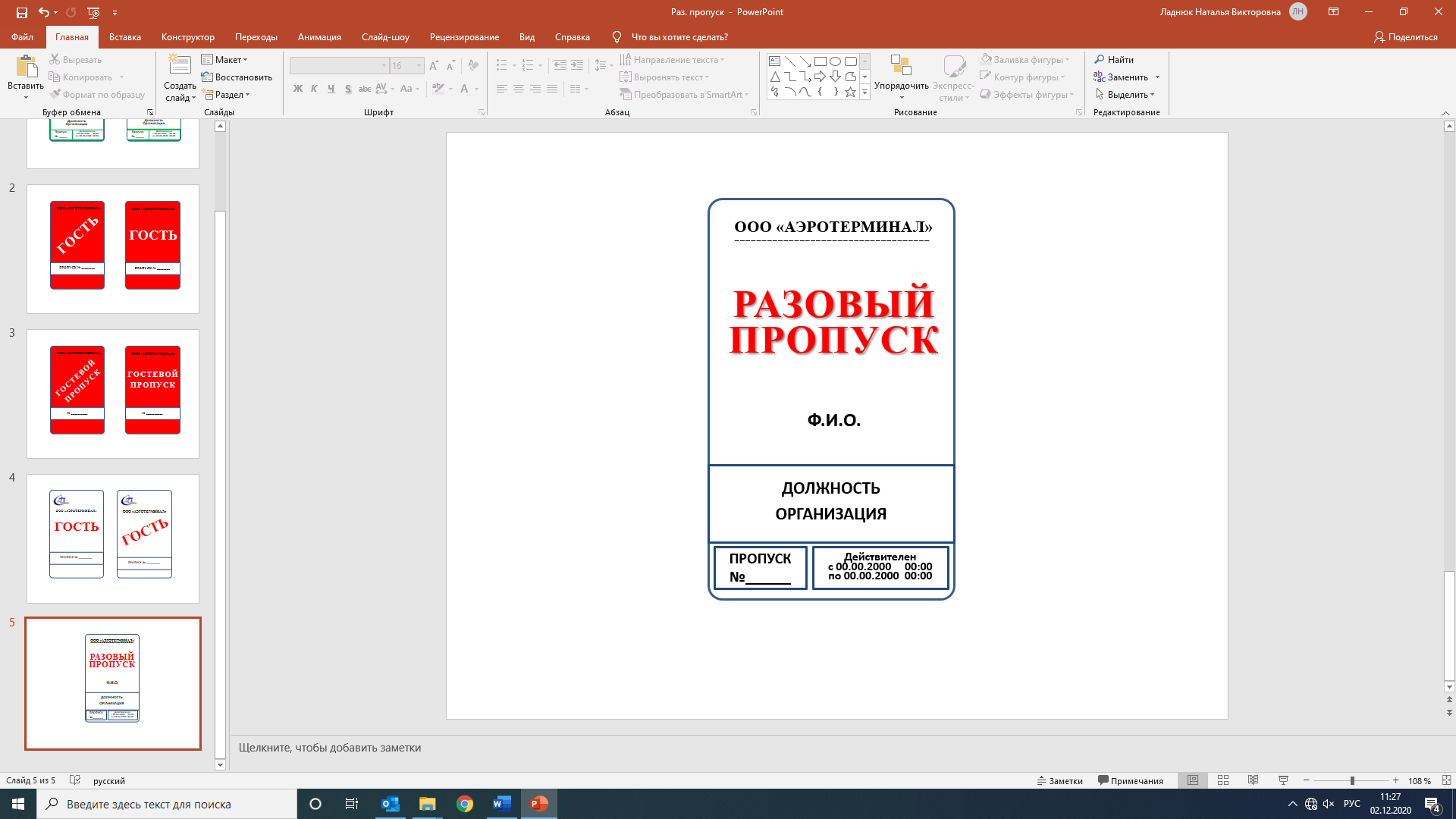 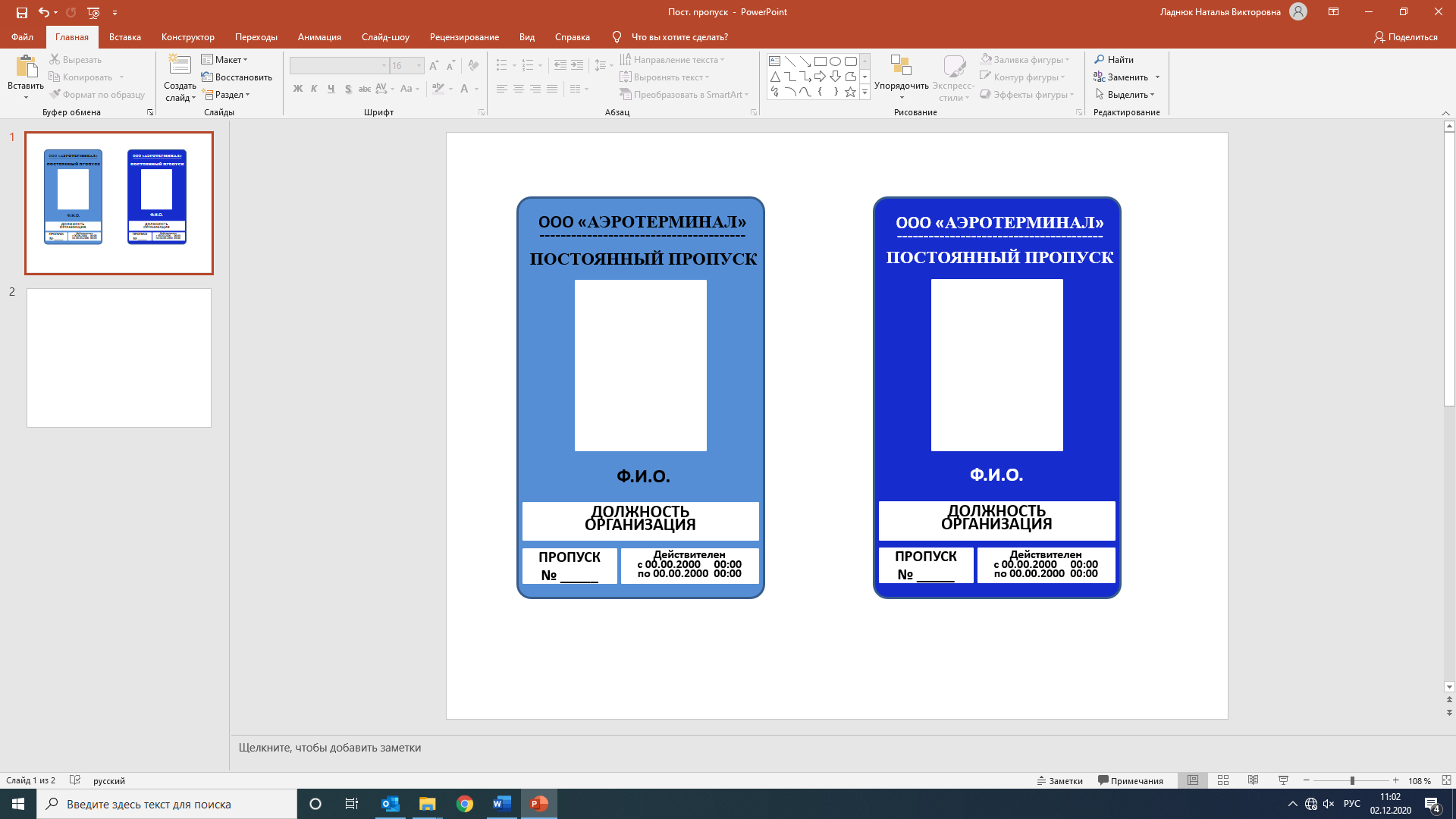 